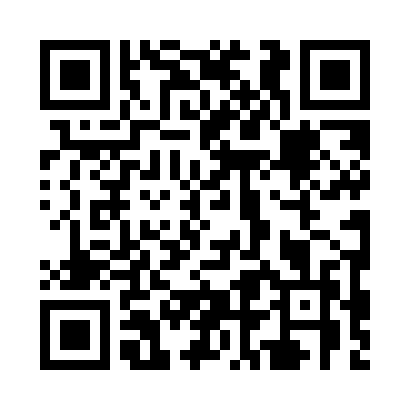 Prayer times for Besenova, SlovakiaMon 1 Apr 2024 - Tue 30 Apr 2024High Latitude Method: Angle Based RulePrayer Calculation Method: Muslim World LeagueAsar Calculation Method: HanafiPrayer times provided by https://www.salahtimes.comDateDayFajrSunriseDhuhrAsrMaghribIsha1Mon4:276:1912:465:147:148:592Tue4:256:1712:465:157:159:013Wed4:226:1512:455:167:179:034Thu4:206:1312:455:177:189:055Fri4:176:1112:455:187:209:066Sat4:156:0912:455:197:219:087Sun4:126:0712:445:207:239:108Mon4:096:0412:445:217:249:139Tue4:076:0212:445:237:269:1510Wed4:046:0012:435:247:279:1711Thu4:015:5812:435:257:299:1912Fri3:595:5612:435:267:309:2113Sat3:565:5412:435:277:329:2314Sun3:535:5212:425:287:339:2515Mon3:515:5012:425:297:359:2716Tue3:485:4812:425:307:369:2917Wed3:455:4612:425:317:389:3218Thu3:425:4412:425:327:399:3419Fri3:405:4212:415:337:419:3620Sat3:375:4112:415:347:429:3821Sun3:345:3912:415:357:449:4122Mon3:315:3712:415:367:459:4323Tue3:285:3512:415:367:479:4524Wed3:265:3312:405:377:489:4825Thu3:235:3112:405:387:509:5026Fri3:205:2912:405:397:519:5227Sat3:175:2812:405:407:539:5528Sun3:145:2612:405:417:549:5729Mon3:115:2412:405:427:5610:0030Tue3:095:2212:395:437:5710:02